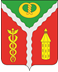 АДМИНИСТРАЦИЯГОРОДСКОГО ПОСЕЛЕНИЯ ГОРОД КАЛАЧКАЛАЧЕЕВСКОГО МУНИЦИПАЛЬНОГО РАЙОНАВОРОНЕЖСКОЙ ОБЛАСТИПОСТАНОВЛЕНИЕот «25» ноября 2019 г. № 554г. КалачО внесении изменений в административный регламент по предоставлению муниципальной услуги «Признание помещения жилым помещением, жилого помещения непригодным для проживания, многоквартирного дома аварийным и подлежащим сносу или реконструкции, садового дома жилым домом и жилого дома садовым домом»Для приведения нормативных правовых актов в соответствие с требованиями действующего законодательства, администрация городского поселения город Калач п о с т а н о в л я е т:1. Внести в административный регламент «Признание помещения жилым помещением, жилого помещения непригодным для проживания и многоквартирного дома аварийным и подлежащим сносу и реконструкции, садового дома жилым домом и жилого дома садовым домом», утвержденный постановлением администрации городского поселения город Калач от 28. 06.2019 № 292 (далее по тексту Административный регламент) следующие изменения:1.1. Подпункт 2.2.2 раздела 2.2 Административного регламента изложить в следующей редакции:«Комиссия в целях получения документов, необходимых для предоставления муниципальной услуги, информации для проверки сведений, представленных заявителем, осуществляет взаимодействие с органами, уполномоченными на проведение регионального жилищного надзора (муниципального жилищного контроля), государственного контроля и надзора в сферах санитарно-эпидемиологической, пожарной, промышленной, экологической и иной безопасности, защиты прав потребителей и благополучия человека, на проведение инвентаризации и регистрации объектов недвижимости, а также в случае необходимости взаимодействует с представителями органов архитектуры, градостроительства и соответствующих организаций, экспертами, в установленном порядке аттестованными на право подготовки заключений экспертизы проектной документации и (или) результатов инженерных изысканий, либо на основании заключения экспертизы жилого помещения, проведенной в соответствии с постановлением Правительства Российской Федерации от 21 августа 2019 г. N 1082 "Об утверждении Правил проведения экспертизы жилого помещения, которому причинен ущерб, подлежащий возмещению в рамках программы организации возмещения ущерба, причиненного расположенным на территориях субъектов Российской Федерации жилым помещениям граждан, с использованием механизма добровольного страхования, методики определения размера ущерба, подлежащего возмещению в рамках программы организации возмещения ущерба, причиненного расположенным на территориях субъектов Российской Федерации жилым помещениям граждан, с использованием механизма добровольного страхования за счет страхового возмещения и помощи, предоставляемой за счет средств бюджетов бюджетной системы Российской Федерации, и о внесении изменений в «Положение о признании помещения жилым помещением, жилого помещения непригодным для проживания, многоквартирного дома аварийным и подлежащим сносу или реконструкции, садового дома жилым домом и жилого дома садовым домом" утвержденного Постановлением Правительства Российской Федерации от 28.01.2006 № 47(далее – Положение)»;1.2. подпункт «а», пункта 2.6.1 подраздела 2.6. раздела 2 Административного регламента изложить в следующей редакции: а) «заявление о признании помещения жилым помещением или жилого помещения непригодным для проживания и (или) многоквартирного дома аварийным и подлежащим сносу или реконструкции, а также иных документов, предусмотренных пунктом 42 настоящего Положения»;1.3. абзац первый подпункта «в» пункта. 2.6.2 подраздела 2.6. раздела 2 Административного регламента изложить в следующей редакции: а) «заключения (акты) соответствующих органов государственного надзора (контроля) или заключение экспертизы жилого помещения, предусмотренное пунктом 42 настоящего Положения, в случае, если представление указанных документов в соответствии с абзацем третьим пункта 44 Положения признано необходимым для принятия решения о признании жилого помещения соответствующим (не соответствующим) установленным в настоящем Положении требованиям».2. Опубликовать настоящее постановление в официальном периодическом печатном издании «Вестник муниципальных правовых актов городского поселения город Калач Калачеевского муниципального района Воронежской области» и в сети Интернет на официальном сайте администрации городского поселения город Калач Калачеевского муниципального района Воронежской области.3. Контроль за исполнением настоящего постановления оставляю за собой.Глава администрации городского поселения город КалачТ.В. Мирошникова